Итоговая контрольная работа по географии I. В заданиях 1 – 7  выберите один правильный ответ.(по 1 баллу за правильный ответ)1. По две крайние точки России расположены на:
а) севере и западе;б) севере и востоке;в) севере и юге г) востоке и западе страны
2. Площадь РФ равна: 
а) 17,1 млн. км2;б) 17,8 млн. км2;в) 22,4 млн. км2;г) 26,4 млн. км2.
3. Самая протяженная граница России с государством:
а) Монголия; б) Китай;в) Казахстан;г) Украина.
4. Самые высокие горы России – это:
а) Алтай; б) Кавказ;в) Саяны; г) Урал.
5. Определите, к традиционным занятиям каких из перечисленных народов России 
относится производство шерстяных изделий – бурки, паласы, ковры:
а) удмурты; б) коми; в) горцы Дагестана;г) эвенки6. Группа школьников из Иркутска хочет своими глазами увидеть необычную для них природу тундры. Какой из перечисленных заповедников для этого им необходимо посетить:   А) Астраханский Б) Уссурийский В) Таймырский Г) Тунгусский7..  В каком из перечисленных регионов России средняя плотность населения наименьшая?а) Ростовская об. б) Мурманская обл   в) Волгоградская обл.  г) Омская обл. II. В заданиях 8 – 12   запишите  правильный ответ.(по 2 баллу за правильный ответ)8.Определите, сколько времени будет в Москве (II часовая зона), если в Якутске (V III) –12 часов.  Ответ:_____________________9. Определите природную зону России по описанию.
«Здесь царство холода и снега, бушует пурга, ветер валит человека с ног. Снег сухой и сыпучий, сдувается ветром, образуя застывшие беспорядочные волны. Летом почвы прогреваются на небольшую глубину, но и тогда возможны заморозки и снегопады. Все растения имеют карликовый рост. Много ягод»Ответ:_____________________Напишите какие животные там водятся:__________________________________________________________________________________________________________Названия растений:_____________________________________________________
______________________________________________________________________10. Расположите регионы России   в той последовательности, в которой их жители встречают Новый год.    А) Забайкальский край Б)  Краснодарский край В)  Камчатский край  Г)Алтайский край   Ответ: ________________________11.Перечислите города в порядке возрастания:А) Москва  Б)Пермь  В)Хабаровск  Г) Улан-УдэОтвет:__________________III. В задании 13 установите соответствие между горой и ее вершиной( за каждое правильное соответствие 1 балл-всего  3 балла)12.Установите соответствие между названием гор и их вершинами:    Горы                                                                      Вершины1.Урал                                                                    А.Эльбрус2.Алтай                                                                  Б.Народная3.Кавказ                                                                 В.БелухаIV. Задания 13, 14 выполняются с использованием приведенной ниже карты погоды( 1 балл за правильный ответ)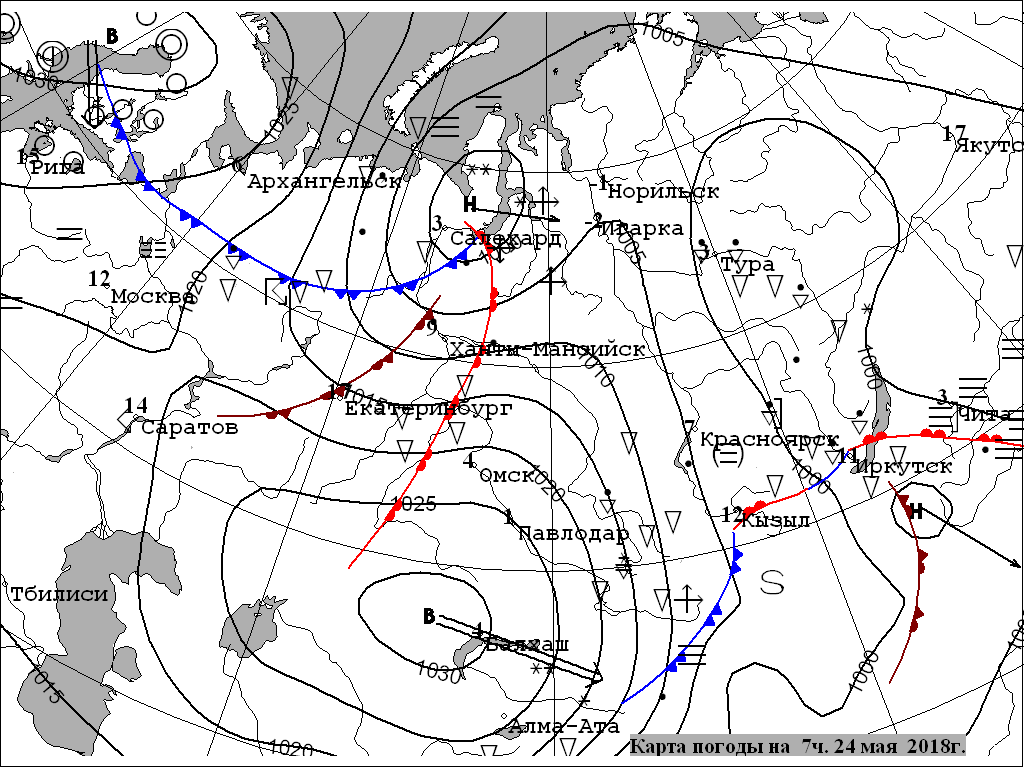 13. Какой из показанных на карте городов находится в зоне действия циклона?
а) Якутск б) Архангельск в) Павлодар г) Иркутск
14. Карта погоды составлена на 24 мая. В каком из показанных на карте городов на 
следующий день вероятно существенное похолодание?
а) Омск б) Норильск в) Москва г) СаратовV. 15.Дайте понятия географическим терминам(1 балл за каждый термин):Межень_____________________________________________________________________________Сели:________________________________________________________________________________Агломерация________________________________________________________________________Дюны_______________________________________________________________________________Эмиграция___________________________________________________________________________Всего баллов______________Критерии оценивания:«3» - за 60% правильно выполненных заданий,«4» - за 70 – 80% правильно выполненных заданий,«5» - за 90 – 100% выполненных заданий.Перевод в баллы:«5»-24-27 баллов«4»19-23 баллов«3»-16-18 баллов15. Расположите регионы России   в той последовательности, в  которой их жители встречают Новый год.     А) Забайкальский край Б)  Краснодарский край В)  Камчатский край      Ответ: _______________________15. Расположите регионы России   в той последовательности, в  которой их жители встречают Новый год.     А) Забайкальский край Б)  Краснодарский край В)  Камчатский край      Ответ: ________________________15. Расположите регионы России   в той последовательности, в  которой их жители встречают Новый год.     А) Забайкальский край Б)  Краснодарский край В)  Камчатский край      Ответ: ________________________15. Расположите регионы России   в той последовательности, в  которой их жители встречают Новый год.     А) Забайкальский край Б)  Краснодарский край В)  Камчатский край      Ответ: ________________________15. Расположите регионы России   в той последовательности, в  которой их жители встречают Новый год.     А) Забайкальский край Б)  Краснодарский край В)  Камчатский край      Ответ: ________________________15. Расположите регионы России   в той последовательности, в  которой их жители встречают Новый год.     А) Забайкальский край Б)  Краснодарский край В)  Камчатский край      Ответ: ________________________123